КОНКУРСНА  РОБОТА З БІОЛОГІЇ  (вступ до 8  класу на 2017/2018 н. р.)І варіантЗавдання 1- 6 – з однієї правильної відповіді. 1.У більшості хвойних рослин листки набули форми голок. У зв’язку з чим виникло це пристосування?А. Для виділення більшої кількості киснюБ. Для забезпечення майже повного припинення випаровування водиВ. Для запобігання обламуванню гілок під час снігопадівГ. Через необхідність захисту від рослиноїдних тварин2.Частота пульсації скоротливих вакуолей найпростіших залежить від:А. Генетичного коду особин певного виду.Б. Кількості неперетравлених решток у клітині.В. Концентрації солей у навколишньому середовищі.Г. Руху цитоплазми в клітині.3.Яку роль відіграє личинка в житті коралових поліпів?А. Підсилює внутрішньовидову конкуренцію   Б. Пришвидшує розвиток     В. Вегетативно розмножується   Г. Забезпечує розселення     4. Ознакою будови рака річкового є:А. Відсутність хітинового покриву.    Б. Відсутність вусиків.В. Наявність трьох пар ходильних кінцівок.Г. Наявність п’яти пар ходильних кінцівок.5. Пристосуванням земноводних до життя на суходолі є:А. Перетинки між пальцями.    Б. Нирки.      В. Бічна лінія.     Г. Повіки.      6. Пристосуванням птахів до польоту є:А. Задні кінцівки з пальцями.    Б. Легені.В. Пір’яний покрив.                    Г. Грудна клітка.Завдання 7- 8 – на встановлення відповідності7.Установіть відповідність між значенням рослин у житті людини (1–4) та назвою родини (А–Д), до якої вони належать.1. Серед представників є олійна рослина, із зерен якої виготовляють гостру приправу; овочеві культури утворюють розрослі бруньки — головки; є коренеплідні рослини2. Серед представників багато плодовоягідних культур, є декоративні та цінні лікарські рослини; з деяких декоративних рослин отримують ефірну олію3. До родини належать цінні харчові та кормові культури, у насінні яких міститься багато білка; деякі культури використовують як медоноси, зелені добрива, декоративні рослини4. Майже всі представники містять отруйні речовини (нікотин, атропін), хоча багато з них є цінними овочевими та декоративними культурамиА. Лілійні    Б. Пасльонові      В. Розові      Г. Капустяні     Д. Бобові8.Установіть відповідність між рядом комах (1–4) та представником (А–Д), який до нього належить.1. Перетинчастокрилі                                        А. Білан капустяний2. Твердокрилі                                                    Б. Жук колорадський3. Лускокрилі                                                      В. Коник зелений4. Прямокрилі                                                     Г. Воша людська                                                                             Д. Бджола медоносна9.Укажіть ознаки, властиві представникам класу Земноводні.Кількість камер серця         Кількість кіл кровообігу       1. Три                                   1. Три                                2. Дві                                    2. Два3. Чотири                             3. Одне                                                               Покриви тіла                           1. Гола шкіра, вкрита слизом                           2. Суха шкіра, вкрита роговими лусками                           3. Суха шкіра, вкрита волосяним покривом10. Визначте систематичне положення (тип, клас, родина) зображеного на рисунку організму.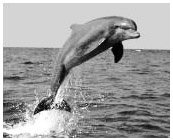 Тип                                     Клас                                   Родина1.   Хордові                           1. Кісткові риби                    1. Китоподібні2. Членистоногі                    2. Хрящові риби                   2. Ластоногі3. Кишковопорожнинні       3. Ссавці                                3. Комахоїдні                                               4. Амфібії                              4. Хижі11. Які пристосування виробились в риб у ході еволюції до існування у водному середовищі?12. Яке значення мають різні види тварин у природі та житті людини?№ завдання123456789101112УсьогоКількість балів за завдання0,5 бал0,5бал0,5бал0,5бал0,5 бал0,5 бал1,5бал1,5бал1бал1 бал2 бали2бали12 балівНабрано балів